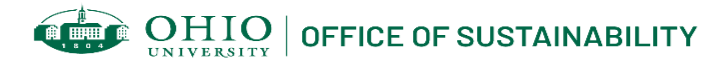 Plant-based Burgers Taste Testing Project contact: Thom Stevenson, Assistant Professor of Instruction, Department of Human and Consumer Sciences, stevent3@ohio.edu  Project description:Evaluate the opportunities for offering a beef/mushroom burger in place of an all-beef burger in dining facilities on campus by conducting a survey and taste-test. The ultimate goal is to promote healthy food choices and to reduce red meat consumption at Ohio University.Resources available to students/faculty to complete project: Faculty and staff timeTabling space for survey and taste testKitchen facilities for food preparation Project alignment to OHIO Sustainability & Climate Action Plan:Food (goal #2)Student Life (goal #1)Human Resources (goal #2)Climate (goal #1) - reduction of greenhouse gas emissions through reduction in red meat purchasesPlease send final project deliverables to sustainability@ohio.edu for tracking and reporting purposes. 